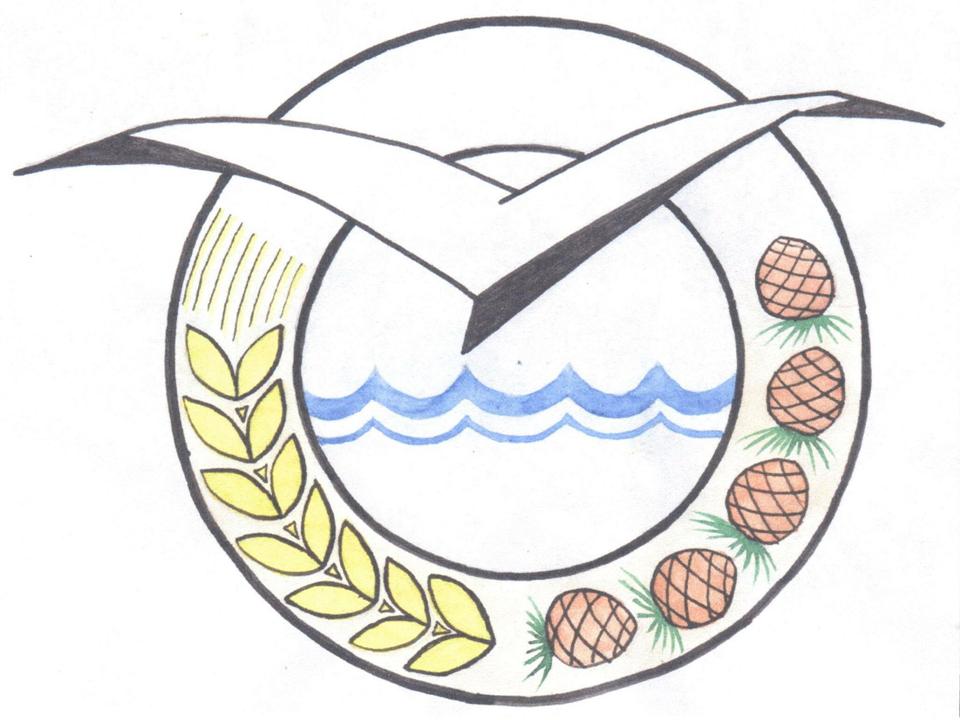 ПОСТАНОВЛЕНИЕ«04» марта 2022 года                                                                        №194с. ТурунтаевоО внесении изменений в постановление Прибайкальской районной администрации от 28.02.2020 года № 239 «Об утверждении состава и положения об антинаркотической комиссии в Прибайкальском районе»В связи с кадровыми изменениями, постановляю:Внести изменения в постановление Прибайкальской районной администрации от 28.02.2020 года № 239 «Об утверждении состава и положения об антинаркотической комиссии в Прибайкальском районе», утвердив новый состав Антинаркотической комиссии в Прибайкальском районе согласно приложению к настоящему постановлению.Контроль за исполнением настоящего постановления оставляю за собой.Настоящее постановление вступает в законную силу с момента подписания.Глава                                    					            С.А. СемёновАнуфриева М.Н., экономический отдел, ведущий специалист51-4-87ПриложениеУтвержден постановлением Прибайкальской районной администрации		от 04 марта 2022 года № 194СоставАнтинаркотической комиссии в Прибайкальском районеПРИБАЙКАЛЬСКАЯ РАЙОННАЯ                          АДМИНИСТРАЦИЯ                РЕСПУБЛИКИ БУРЯТИЯ                          БУРЯАД РЕСПУБЛИКЫН                                ПРИБАЙКАЛИИН                                                   АЙМАГАЙ ЗАХИРГААНСемёнов Сергей Александрович  Глава МО «Прибайкальский район» - председатель комиссииЖилин Алексей Александрович Первый заместитель руководителя администрации –заместитель по финансово – экономическим вопросам - заместитель председателя комиссииЛанцов Виктор СергеевичВрио начальника О МВД РФ по Прибайкальскому району подполковник внутренней службы – заместитель председателя комиссии (по согласованию)Ануфриева Марина НиколаевнаВедущий специалист сектора АПК и пищевой промышленности экономического отдела Прибайкальской районной администрации - секретарь комиссии Ситников Сергей ВасильевичЗаместитель руководителя администрации по строительству, инфраструктуре и ЧСВикулин Константин ИгоревичНачальник филиала по Прибайкальскому району ФКУ УИИ УФСИН России по Республике Бурятия, капитан внутренней службы НечаеваИрина Владимировна             Заместитель начальника экономического отдела - руководитель сектора АПК и пищевой промышленности Прибайкальской районной администрации Сунгатова Елена Георгиевна         Начальник Муниципального учреждения «Управление образования Прибайкальского района»Брыков Сергей Геннадьевич    Председатель Муниципального казённого учреждения «Комитет по физической культуре, спорту и молодёжной политике Прибайкальской районной администрации»ТарасоваЕкатерина Валерьевна   Начальник Муниципального казённого учреждения «Управление культуры Прибайкальского района»Шалина Мария АндреевнаВедущий специалист Комиссии по делам несовершеннолетних и защите их прав Прибайкальской районной администрацииМартынова Марина ВладимировнаИ. о. председатель Муниципального казённого учреждения «Комитет по управлению имуществом Прибайкальского района»по согласованию:ЖамбаловЗоригто Балдоржиевич            Главный врач «ГБУЗ Прибайкальская ЦРБ»Ахадаев Алдар ЦыреновичНачальник ОУУП и ПДН ОМВД России по Прибайкальскому району майор полицииСахаров Юрий Васильевич                    Руководитель Татауровского филиала Государственного бюджетного профессионального образовательного учреждения «Байкальский колледж туризма и сервиса»Островский Евгений ЮрьевичАтаман станичного казачьего общества «Прибайкальская станица»Бубнов Андрей Владимирович  Начальник отдела социальной защиты населения по Прибайкальскому районуШишова Елена ВладимировнаГлавный редактор газеты «Прибайкалец» Тутаева Ольга ИвановнаГлава МО «Турунтаевское» сельское поселениеТугаринова Людмила ПетровнаГлава МО «Нестеровское» сельское поселениеАрефьев Сергей Павлович Глава МО «Итанцинское» сельское поселениеПогорельский Владимир ВикторовичГлава МО «Зырянское» сельское поселениеЖилина Татьяна ЮрьевнаГлава МО «Мостовское» сельское поселениеЧелмакин Николай НиколаевичГлава МО «Ильинское» сельское поселениеВоротниковаЛюдмила РодионовнаГлава МО «Татауровское» сельское поселениеСаламаха Олег Николаевич                      Глава МО «Таловское» сельское поселение